3GPP TSG RAN WG1 Meeting #102-e                                                                     R1-2007076eMeeting, 17th – 28th Aug., 2020Source:              Moderator (ZTE)Title:                   FL summary on SRS enhancementsAgenda Item:     8.1.3Document for:   Discussion and DecisionIntroductionIn RAN#86, the Rel-17 WID of further enhancements on MIMO for NR is approved [1]. In the approved WID, a particular point is about SRS enhancements in terms of flexibility, coverage and capacity, targeting both FR1 and FR2. The detailed scope of the SRS enhancement is given as follows.3. Enhancement on SRS, targeting both FR1 and FR2:Identify and specify enhancements on aperiodic SRS triggering to facilitate more flexible triggering and/or DCI overhead/usage reductionSpecify SRS switching for up to 8 antennas (e.g., xTyR, x = {1, 2, 4} and y = {6, 8})Evaluate and, if needed, specify the following mechanism(s) to enhance SRS capacity and/or coverage: SRS time bundling, increased SRS repetition, partial sounding across frequency23 contributions have been submitted to RAN1#102e on these SRS enhancements [3]-[25]. In this document, companies’ views are summarized based on the submitted contributions. The priority levels of different issues are labelled as High (H), Medium (M) and Low (L). FL recommends to focus our discussion on the H and M issues in RAN1#102e as given in the following table.Remaining issues on evaluation methodology (H)Prior to RAN1#102e, an offline discussion has been conducted in RAN1 NR reflector on the evaluation methodology for SRS enhancements [2]. The three EVM proposals given in Appendix are the outcome of this discussion.Several contributions submitted to RAN1#102e propose to refine the three EVM proposals.EVM proposal 1Qualcomm proposes to update EVM proposal 1 asLLS is used to evaluate SRS enhancements in Rel-17 FeMIMO, while SLS can be used additionally for evaluating data throughput and utilized SRS resources for a given SRS capacity enhancement designFL Proposal 2-1: LLS is used to evaluate SRS enhancements in Rel-17 FeMIMO, while SLS can be used additionally for evaluating data throughput for a given SRS design.Companies’ views are collected as follows.EVM proposal 2The following updates are proposed by companies on EVM proposal 2.BaselineSamsung proposes to remove “FG 10-11” in baseline.Carrier frequencyQualcomm proposes to remove “3.5GHz” and “FR2”.DL/UL prioritizationQualcomm proposes to prioritize DL over UL.Nokia proposes to prioritize UL over DL.UE antenna configurationCATT proposes to consider directional antennas additionally for more than 2 antennas in FR1.Samsung and ZTE propose not to consider directional antennas for FR1.SRS periodicitySamsung propose to remove “Note: SRS triggering may be aperiodic.”Scenario and angular scalingZTE proposes to add “Companies to state whether angle scaling is performed, and if so, the desired angle spread and mean angle”.Difference between UL SNR and DL SNRZTE and Ericsson suggest to let companies to state one signal value. The value may depend on link budget analysis.Phase coherency modelingAlt 1 (Qualcomm):  for  per SRS portAlt 2 (Qualcomm):  for  per SRS portAlt 3 (CATT):  Phase noise model as in R1-165685Alt 4 (Huawei, HiSilicon): Random phase rotation for each transmitted SRS in different slots follows a uniform distribution [-pi*Δf*x/Ts, pi*Δf*x/Ts], where Δf denotes the gap between central frequency and UE's SRS frequency position and Ts for sampling frequency. x can be 0.1, 0.2, 0.4.FL Proposal 2-2: Adopt the following LLS assumptions at least for SRS enhancements on coverage/capacity in Rel-17.Companies’ views on the above are collected as follows.EVM proposal 3The following update is proposed on EVM proposal 3.Traffic modelQualcomm proposes to add full buffer in the traffic model.FL Proposal 2-3: Adopt the following SLS assumptions at least for SRS capacity enhancements in Rel-17.Companies’ views on the above are collected as follows.Flexibility enhancementsFlexible triggering offset (H)In the contributions submitted to RAN1#102e, 22 companies (Apple, LG, Ericsson, NTT DOCOMO, Qualcomm, Nokia, NSB, Huawei, HiSilicon, Futurewei, ZTE, vivo, InterDigital, NEC, MediaTek, CATT, MotM, Lenovo, Intel, OPPO, Samsung, Spreatrum) see the need to enhance the determination of aperiodic SRS triggering offset. The issue comes from limited combinations of PDCCH location and SRS location for a configured SRS triggering offset, which causes PDCCH congestion or large SRS latency. See the following figure from [6] as an example.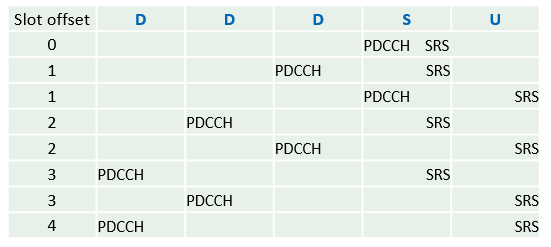 The proposed enhancements can be categorized as follows.Increase the total number of available combinations of PDCCH location and SRS location for a given triggering offset:Delay the SRS transmission to an available slot later than the triggering offset defined in current specification, including possible re-definition of the triggering offsetSupported by 12 companies (Ericsson, ZTE, Nokia, NSB, Huawei, HiSilicon, vivo, CATT, Intel, OPPO, Samsung, InterDigital)Use more dynamic signaling:Alt 1: Indicate triggering offset in DCISupported by 10 companies (LG, Ericsson, Qualcomm, Futurewei, InterDigital, MediaTek, CATT, OPPO, Samsung, Spreadtrum)Alt 2: Update triggering offset in MAC CESupported by 6 companies (LG, NTT DOCOMO, Qualcomm, MediaTek, MotM, Lenovo)FL Proposal 3-1: Enhance the determination of aperiodic SRS triggering offset, considering the following aspectsDelay the SRS transmission to an available slot later than the triggering offset defined in current specification, including possible re-definition of the triggering offsetUse more dynamic signaling with at least one of the following alternativesAlt 1: Indicate triggering offset in DCIAlt 2: Update triggering offset in MAC CECompanies’ further views are collected as follows.Flexible DCI (H)In RAN1#102e,  companies (Qualcomm, Ericsson, Nokia, NSB, ZTE, Huawei, HiSilicon, Samsung, vivo) see the need to have a DCI to trigger SRS without data and without CSI, which is not supported in the current specification for non-carrier-switching cases. This enhancement enables use cases for gNB to acquire DL or UL CSI through SRS before scheduling data.The proposed enhancements can be categorized as follows.Support to have at least one DCI format to trigger SRS without data and without CSIAlt 1: Use UE-specific DCI, e.g., extending DCI 0_1Supported by companies (ZTE, Qualcomm, Huawei, HiSilicon, vivo)Alt 2: Use group-common DCI, e.g., extending DCI 2_3Supported by companies (Ericsson, Qualcomm, Samsung)FL Proposal 3-2: Support at least one DCI format to trigger SRS without data and without CSI, by at least one of the following two alternatives, where the triggered SRS is able to be used for cases other than carrier switchingAlt 1: Use UE-specific DCI, e.g., extending DCI 0_1Alt 2: Use group-common DCI, e.g., extending DCI 2_3Companies’ further views are collected as follows.Flexible antenna switching (M)In RAN1#102e, 3 companies (Qualcomm, ZTE, Intel) see the need to enhance the flexibility of SRS antenna switching considering use cases like overhead/power saving, NW performance, etc.. The proposed enhancements can be summarized as following.Support triggering/updating a subset of the configured Tx/Rx antennas for antenna switching SRS.Supported by 3 companies (Qualcomm, ZTE, Intel)FL Proposal 3-3: For flexibility enhancement of SRS antenna switching, study the aspect of triggering/updating a subset of the configured Tx/Rx antennas, considering use cases like overhead/power saving, NW performance, etc..Companies’ further views are collected as follows.Usage/overhead reduction (M)In RAN1#102e, 7 companies (Apple, Ericsson, vivo, MediaTek, CATT, CMCC, Spreadtrum) propose to enhance resource reuse among multiple usages explicitly, in order to reduce SRS overhead. The proposed enhancements are summarized as following.Support to reuse same resource(s) for multiple usages, at least for “codebook” and “antenna switching”Supported by 7 companies (Apple, Ericsson, vivo, MediaTek, CATT, CMCC, Spreadtrum), while 1 company (ZTE) propose to further study this for the case antenna switch and PUSCH have different numbers of Tx antennas.FL Proposal 3-4: For SRS overhead reduction, study reusing same resources among multiple usages, at least for “codebook” and “antenna switching”.The study aspects include whether implementation approach based on legacy SRS configuration is sufficient, the case that antenna switching and PUSCH have different number of Tx antennas, etc..Companies’ further views are collected as follows.Others (L)The enhancements listed as following are proposed by 1 or 2 companies.Antenna switching up to 8RxSupported configurations (H)To support SRS antenna switching xTyR up to 8Rx, 6 new configurations can be identified in total: {1T6R, 1T8R, 2T6R, 2T8R, 4T6R, 4T8R}. In RAN1#102e, companies’ input on supported configurations is summarized as the following table, where “Y” means this company supports the configuration, while “N” means this company does not think this configuration is needed.In the above table, it can be observed that 2T6R and 2T8R are supported by most companies, where each of them are supported by 10 companies. No company shows concern on them.4T8R is supported by 10 companies, but one company has concern on it.1T6R is supported by companies, but two companies have concern on it.1T8R is supported by 5 companies, but two companies have concern on it.4T6R is supported by 3 companies, but two companies have concern on it.FL Proposal 4-1: For SRS antenna switching up to 8Rx, support at least the configuration of {2T6R, 2T8R}.FFS: whether to support one or more from {1T6R, 1T8R, 4T6R, 4T8R}Companies’ further views are collected as follows.Antenna switching using multiple UE panels (M)In RAN1#102e, 4 companies (LG, Nokia, NSB, Sony) propose to enhance antenna switching for multi-panel UEs, especially considering CSI acquisition when fast panel switching is supported. The proposed enhancement can be summarized as follows.Support SRS antenna switching over multiple UE panels, taking UE’s fast panel switching into accountSupported by 4 companies (LG, Nokia, NSB, Sony)FL Proposal 4-2: Study SRS antenna switching over multiple UE panels, taking UE’s fast panel switching into account.Companies’ further views are collected as follows.Coverage and capacity enhancementsThe Rel-17 FeMIMO WID gives three categories to be evaluated for SRS coverage and capacity enhancements, including time bundling, increase repetition and partial frequency sounding. In order to proceed with evaluating these candidates, it is needed to have clear definition and categorization on them.Scheme categorization (H)Class 1: Time bundlingProposed definition for this category:This category utilizes relationship among two or more SRS resources or occasions to enable joint processing within time domain, without changing legacy SRS pattern in one resource.8 companies (Qualcomm, Huawei, HiSilicon, ZTE, MediaTek, Samsung, CMCC, Spreadtrum) think this category is potentially beneficial for coverage.Companies’ further views are collected as follows.Class 2: Increase repetitionsProposed definition for this category:This category changes the legacy SRS pattern in one resource from time domain by adding more symbols for repetition.20 companies (Apple, Sharp, Nokia, NSB, Huawei, HiSilicon, Futurewei, ZTE, vivo, InterDigital, Sony, CATT, NEC, MotM, Lenovo, Intel, Samsung, CMCC, Spreadtrum, CEWiT) think this category is potentially beneficial for coverage. Among them, 6 companies (Apple, Sharp, Futurewei, ZTE, CATT, Intel) propose to use TD-OCC to compensate its negative impact on SRS capacity.Companies’ further views are collected as follows.Class 3: Partial frequency soundingProposed definition for this category:This category supports more  on SRS frequency resources to allow SRS transmission on partial frequency resources within the legacy SRS .10 companies (Huawei, HiSilicon, Futurewei, ZTE, vivo, MediaTek, NEC, OPPO, Samsung, Spreadtrum) think this category is potentially beneficial for coverage and/or SRS capacity.Companies’ further views are collected as follows.FL Proposal 5-1: For SRS coverage/capacity enhancements, evaluate and, if needed, specify one or more from three categories based on the following definition. Class 1 (Time bundling): Utilize relationship among two or more SRS resources or occasions to enable joint processing within time domain, without changing legacy SRS pattern in one resource.Class 2 (Increase repetition): Change the legacy SRS pattern in one resource from time domain by adding more symbols for repetition. TD-OCC can be considered to compensate the negative impact on SRS capacity.Class 3 (Partial frequency sounding): Supports more  on SRS frequency resources to allow SRS transmission on partial frequency resources within the legacy SRS .Others (L)In addition to the above, the enhancements listed as following are proposed by 1 or 2 companies. Whether these enhancements are in the WI scope is not clear.ConclusionTBDAppendixOutcome of the offline discussion on SRS enhancement EVM [2]References[1] RP-193133, New WID: Further enhancements on MIMO for NR, Samsung[2] Offline email discussion on FeMIMO evaluation methodology: Item 3[3] R1-2005247, Enhancements on SRS for Rel-17, Huawei, HiSilicon[4] R1-2005288, Enhancements on SRS flexibility, coverage and capacity, FUTUREWEI[5] R1-2005368, Discussion on SRS enhancement, vivo[6] R1-2006963, Enhancements on SRS flexibility, coverage and capacity, ZTE[7] R1-2005487, Discussion on SRS Enhancements, InterDigital, Inc.[8] R1-2005565, Considerations on SRS flexibility, coverage and capacity, Sony[9] R1-2005622, Enhancements on SRS flexibility, coverage and capacity, MediaTek Inc.[10] R1-2005688, Discussion on enhancements on SRS  flexibility, coverage and capacity, CATT[11] R1-2005754, Discussion on SRS enhancement, NEC[12] R1-2005824, Enhancements on SRS, Lenovo, Motorola Mobility[13] R1-2005863, Discussion on SRS enhancements, Intel Corporation[14] R1-2005988, Enhancements on SRS flexibility, coverage and capacity, OPPO[15] R1-2006133, Enhancements on SRS, Samsung[16] R1-2006205, Enhancements on SRS flexibility, coverage and capacity, CMCC[17] R1-2006255, Considerations on SRS enhancement, Spreadtrum Communications[18] R1-2006364, Discussion on enhancement of SRS in Rel. 17 further enhanced MIMO, CEWiT[19] R1-2006504, Views on Rel-17 SRS enhancement, Apple[20] R1-2006568, Enhancement on SRS, Sharp[21] R1-2006601, Enhancements on SRS flexibility, coverage and capacity, LG Electronics[22] R1-2006610, SRS Performance and Potential Enhancements, Ericsson[23] R1-2006723, Discussion on SRS enhancement, NTT DOCOMO, INC.[24] R1-2006795, Enhancements on SRS flexibility, coverage and capacity, Qualcomm Incorporated[25] R1-2006848, Enhancements on SRS in Rel-17, Nokia, Nokia Shanghai BellEVM (Section 2)HFlexible triggering offset (Section 3.1)HFlexible DCI (Section 3.2)HSupported configurations for antenna switching up to 8Rx (Section 4.1)HScheme categorization for coverage/capacity enhancements (Section 5.1)HFlexible antenna switching (Section 3.3)MUsage/overhead reduction (Section 3.4)MAntenna switching using multiple UE panels (Section 4.2)MCompanyViewRapporteur’s assessmentIn SLS, SRS resource utilization can be reflected in data throughput. For example, for a given number of UEs in a cell, a particular scheme with larger overhead reduces the number of UEs which can be multiplexed in a slot. Then to accommodate SRS transmission for all the UEs in a cell, a larger SRS periodicity is required, which reduces data throughput due to larger CSI latency. Hence to investigate the overall impact of SRS overhead/capacity, data throughput is critical and sufficient to be the metric in SLS.Huawei, HisiliconAgree with Rapporteur. Resource utilization can determine the periodicity of SRS in the capacity limited scenario, while periodicity will impact throughput. So data throughput is sufficient for SLS.FutureweiSuggest keeping the original proposal 1, which has a broader scope. The original has “for a given SRS design” whereas the updated has “for a given SRS capacity enhancement design”. The updated seems to be limiting.SamsungFL Proposal 2-1 is considered sufficient if at least each company accurately reflects the overhead of SRS capacity enhancement in SLS.ParameterValueMetricUL/DL BLER or throughputNote: Other metrics like MSE can be considered optionally. BaselineRel-15 SRS + FG 10-11. Companies to state the detailed configuration used as baseline scheme.FFS: converged baseline(s).Carrier frequency, SCS, System BWFR1: 3.5GHz or 4GHz, 30kHz, 20, 40 or 100 MHzFR2: 30 GHz, 120kHzChannel modelCDL-B or CDL-C in TR 38.901 with 30ns or 300ns delay spread as baselineNote: other delay spread is not precluded. Companies to state whether angle scaling is performed, and if so, the desired angle spread and mean angle.FFS: whether and how to define scenarioFFS: whether and how to use CDL in MU-MIMOUE speed3km/h , 30km/h or 120km/h Number of UE antennas 1T4R, 2T4R or 4T4RNumber of gNB antennas32T32R or 64T64RUE antenna configurationFR1: omni as baselineFFS: whether direction can also be considered for more than 2 antennasFR2: directionalRank, precoder and MCS Precoder is adaptive. Rank/MCS can be adaptive or fixed.Precoding granularityFixed: 2, 4 or wideband for DL, wideband for UL.SRS periodicity Companies to state the used SRS periodicity.Note: SRS triggering may be aperiodic. SRS CombComb 2 or 4SRS frequency hoppingCompanies to state whether SRS frequency hopping is enabled and the hopping pattern if so.DL SNRCompanies to state the used difference between DL SNR and UL SNRFFS detailed valuesPhase coherencyCompanies to state whether the phase coherency in time domain is modelled and if so, how the model is chosen from the followingAlt 1:  for  per SRS portAlt 2:  for  per SRS portAlt 3: Phase noise model as in R1-165685Alt 4: Random phase rotation for each transmitted SRS in different slots follows a uniform distribution [-pi*Δf*x/Ts, pi*Δf*x/Ts], where Δf denotes the gap between central frequency and UE's SRS frequency position and Ts for sampling frequency. x can be 0.1, 0.2, 0.4.CompanyViewRapporteur’s assessmentBaselineRel-16 UE capability discussion for NR-U has concluded FG 10-11 can also be applied on licensed band. Hence it should be included in the baseline.Carrier frequencyFR2 or DL in 3.5GHz has global interest for operators’ deployment. It’s better not to disallow companies to conduct evaluation for them.DL/UL prioritizationBased on offline discussion prior to RAN1#102e and the submitted contributions, it’s impossible to prioritize one link to another. There are good points on both sides. DL may have more gain based on accurate CSI, while UL has more urgent need to enhance coverage. Hence it’s better not to prioritize any link in evaluation.UE antenna configurationThe current situation is to use omni antennas as baseline for FR1, as it is more useful for FR1. On the other hand, this does not preclude companies to evaluate directional antennas for FR1. Hence it is suggested to keep the current EVM proposal of having omni as baseline.SRS periodicityThe intention of the note is not to preclude companies to evaluate the utilization of aperiodic SRS for capacity coverage enhancement. Hence it seems fine to keep it.Scenario and angular scalingAngle scaling reflects the angular spread and allows simulator to generate different angles for different UEs. Hence it is suggested to add “Companies to state whether angle scaling is performed, and if so, the desired angle spread and mean angle”. With this, we can remove the two FFS bullets in channel model.Difference between UL SNR and DL SNRWe can keep the current proposal to let companies report the difference and remove the FFS bullet. The reported value may depend on gNB/UE Tx power, noise figure, number of antennas, bandwidth, etc..Phase coherency modelingIt’s better to align the modeling of phase coherency if it is used. Companies’ input on the three alternatives are encouraged.Huawei, HisiliconBaselineRel-15 can be baseline since no other enhancements on SRS in Rel-16. For the more SRS symbols introduced in NRU, the use case for FG 10-11 is still not clear yet, e.g., UL transmission, antenna switching, or BM. The UE capability will be further discussed in RAN2. So, we also fine to remove it in the baseline.Carrier frequency3.5GHz is the most common band for operators’ deployment. So it should be used. DL/UL prioritizationDL is more sensitive to SRS channel estimation accuracy, it’s better to focus on DL in LLS.UE antenna configurationIt is not necessary to use directional antenna modes for FR1 in UE side (we agree to use directional antennas in FR2). Till now, have not any simulation based on UE side directional mode in FR1 case, the UE side antenna is not the same as gNB antennas. We also have no any definition of UE directional antennas in RAN4 for FR1SRS periodicityIn our understanding, aperiodic SRS is usually used when burst traffic arrives. So the notation: “SRS triggering may be aperiodic.” can be removed, since LLS don’t have traffic model.Scenario and angular scalingWe are fine with the moderator’s proposal “Companies to state whether angle scaling is performed, and if so, the desired angle spread and mean angle”.Difference between UL SNR and DL SNRIt’s fine to keep the current values and some additional values also can be reported by companies.Phase coherency modelingWe have the following coherency modeling in the email discussion stage:For SRS time bundling, when the start of the corresponding downlink frame of timing advance (TA) is controlled by UE only (i.e., R16), random phase rotation for each transmitted SRS in different slots follows a uniform distribution [-pi*Δf*x/Ts, pi*Δf*x/Ts], where Δf denotes the gap between central frequency and UE's SRS frequency position and Ts for sampling frequency. x can be 0.1, 0.2, 0.4.SamsungBaselineWe keep our position to use Rel-15 as a baseline. Through evaluation, Rel-15 is enough to verify the benefit of the SRS enhancement, and when considering the spec impact, SRS change in Rel-16 NR-U can be considered.Carrier frequencyConsidering popularity of NR spectrum, we propose to keep.DL/UL prioritizationWe agree that SRS has an impact on both DL and UL and might have benefits on both sides. However, in a typical DL heavy TDD system, we think the impact on DL capacity is slightly more important. UE antenna configurationWe keep our position to use Omni as FR1 baseline and support to current FL proposal. SRS periodicityStill, this note is not necessary for evaluation assumptions. Scenario and angular scalingWe are fine with FL’s proposalDifference between UL SNR and DL SNRWe are ok to remove FFS bullet. ParameterValueMetricDL throughputBaselineRel-15 SRS + FG 10-11. Companies to state the detailed configuration used as baseline scheme. SRS error modellingTable A.1-2 of TR 36.897SRS periodicityCompanies to state the simulated SRS periodicity.Note: SRS triggering may be aperiodicCarrier frequency,  SCS and system bandwidth3.5GHz, 30KHz and 20MHz/40MHz/100MHz as baselineNumber of gNB antennas(M, N, P, Mg,Ng; Mp, Np) = (8,8,2,1,1,4,8). (dH,dV) = (0.5, 0.8)λNumber of UE antennas1T4R, 2T4R or 4T4RTraffic modelFTP 1 or FTP 3Note: Full buffer can also be considered optionally.Handover margin3dBScenarioUMi/UMa with 200m ISD.Note: UMa with 500m ISD can also be considered.CompanyViewRapporteur’s assessmentTraffic modelBurst model like FTP is closer to what we have in real network, esp. considering interference, MU paring, etc. caused by on-demand scheduling. Hence it is suggested to stick with FTP models.Huawei, HisiliconTraffic modelWe support QC’s proposal to add full buffer as well. SLS is supposed to be used for capacity enhancement evaluation. In the capacity limited scenario, high traffic load should be assumed. So, burst buffer with high RU, e.g. 70% or 80%, should be used, and Full burst buffer also can be used.FutureweiSupport to add full buffer in the traffic model.SamsungTraffic modelWe are support to add note on the full buffer model.CompanyViewAppleOkayNTT DocomoWe are fine with FL proposal. Regarding dynamic signaling, as an operator, we prefer not to increase DCI overhead further. Hence, MAC CE based solution is more preferable FutureweiSupport the proposal.For sufficient triggering offset flexibility, we suggest considering PUSCH/PDSCH TDRA or the like to indicate the SRS transmission in time domain.In addition, time-domain flexibility and frequency-domain flexibility are tightly related. It would be more useful to enlarge the scope of the proposal to include time/frequency-domain triggering flexibility. The benefit of providing time/frequency-domain triggering flexibility, which includes significant spectrum efficiency gain of more than 50% for TDD, is discussed in details in our contribution to 8.1.5 R1-2005291.SamsungWe are support FL proposal at the first stage of discussion and both approaches are available options.CompanyViewAppleWe are okay to discuss, but we are not sure if it is truly high priority. 0_1, 0_2, 1_1, 1_2 and 2_3 can all be used for AP-SRS triggering NTT DOCOMOWe are fine with further discussing thisFutureweiSupport the proposal.Please note that in our contribution we proposed to support Alt 2. So we added our position above.We also feel Alt. 1 is useful and would like to support Alt. 1 as well.SamsungWe are also support FL proposal. However, considering the main motivation of dynamic SRS triggering, we think group-common DCI can solve the problems of DCI overhead reduction, triggering without data, and dynamic triggering.CompanyViewAppleOkayNTT DOCOMOEven though we do not think this is of much importance, we are open to discuss itFutureweiThe WID hasIdentify and specify enhancements on aperiodic SRS triggering to facilitate more flexible triggering and/or DCI overhead/usage reductionSpecify SRS switching for up to 8 antennas (e.g., xTyR, x = {1, 2, 4} and y = {6, 8})We’d like to understand whether this fits into the scope of “flexible triggering” or “antenna switching” of the WID. Objective A does not include flexible antenna switching. Objective B will specify antenna switching but does not explicitly mention flexible switching. We might consider this as an optimization for Objective B and work on it after Objective B is done (if time allows).SamsungDepending on implementation of antenna switching, flexible antenna switching might be used but doubt the necessity of dynamic change.CompanyViewAppleWe think it should be high priority. NTT DOCOMOWe are fine with discussing itFutureweiSupport the proposal.EnhancementsCompaniesDynamic indication of SRS frequency resource in DCILG, FutureweiEnhance cross-carrier SRS triggeringQualcomm, IntelDynamic indication of associated CMR or IMR in DCIFutureweiSupport DCI to trigger SP SRSQualcommSupport TRP-specific SRS triggering in multi-TRPIntelJoint triggering of SRS and CSI-RS for beam managementIntelSupport one usage with multiple time-domain typesCMCCEnhance fast beam selection in SRS for non-codebook based ULCEWiT1T6R1T8R2T6R2T8R4T6R4T8RvivoNNYYNYZTENNYYHuawei, HiSiliconYYYLGYYYNTT DOCOMOYYYSonyYYYOPPOYYYYQualcommYYYYYYSpreadtrumYYYNokia, NSBYYMotM, LenovoYYYYYYCATTYYSamsungYN (for FR1)N (for FR1)CompanyViewAppleOkayNTT DOCOMOIn addition to what is captured in the table (2T6R, 4T6R, and 4T8R), we also support 1T6R, 2T8R FutureweiSupport the proposal.SamsungWe also support 1T6R and 1T8RCompanyViewAppleSupportNTT DOCOMOWe are fine with discussing itFutureweiCan the proponents clarify the relation between antenna switching and panel switching? For example, if antenna switching is supported, would panel switching be also supported or not?SamsungConsidering FR2 panel implementation at the UE side, we support to discuss panel switching in the antenna switching discussion.CompanyViewAppleWe have concern due to the phase continuity, which should be first addressed NTT DOCOMOAgree with Apple. It is better to address phase discontinuity issue firstFutureweiAgree with Apple. Can the proponents provide some reasoning that this is not a problem or suggest a potential solution?SamsungWe think that the phase continuity is separate issue (we already have 4 alternatives for phase continuity models in EVM discussion) and at least for categorization, time bundling can be the one option for enhancement. CompanyViewAppleOkayNTT DOCOMOWe are fine with discussing itFutureweiSupport SamsungWe are fine with putting this class on the table. However, considering level and depth of classification, we suggest to remove the sub-bullet in class 2 of the FL proposal 5-1CompanyViewAppleThis should have relatively lower importance in our view NTT DOCOMOWe are fine with discussing itFutureweiWe support flexible partial frequency sounding but would like to clarify some aspects.To allow SRS on partial frequency resources within the legacy SRS bandwidth is already supported since SRS does not occupy all subcarriers of the bandwidth. Maybe a better wording is “to allow SRS transmission on partial frequency resources within the legacy SRS frequency resources”.The flexibility described here may not be limited to flexible configuration. We can down-select later but at this stage we should keep it open.So we suggest the following update:Supports more  on SRS frequency resources to allow SRS transmission on partial frequency resources within the legacy SRS .EnhancementsCompaniesSupport low PAPR waveform for SRSMediaTekEnhance SRS sounding for the case DL and UL BWPs are not alignedIntelExtend SRS root sequenceHuawei, HiSiliconEVM Proposal 1: LLS is used to evaluate SRS enhancements in Rel-17 FeMIMO, while SLS can be used additionally for evaluating data throughput for a given SRS design.EVM Proposal 2: Adopt the following LLS assumptions at least for SRS enhancements on coverage/capacity in Rel-17.EVM Proposal 3: Adopt the following SLS assumptions at least for SRS capacity enhancements in Rel-17.